Учителю не следует уделять слишком много внимания игровому обучению с ярко выраженным элементом соревновательности. Одаренный ребенок будет чаще всего оказываться победителем, что может вызвать неприязнь соучеников и не благоприятствует созданию атмосферы всеобщей заинтересованности,  к которой стремится учитель.Учителю следует избегать укрепления перфекционистских тенденций в одаренном ребенке, перехваливая лучшую или самую аккуратную работу. Ему не стоит выделять одаренного ребенка за прекрасные индивидуальные успехи, а лучше поощрять совместные занятия с другими детьми.Учитель не должен возводить одаренного ребенка на пьедестал или делать из него вундеркинда в глазах других учеников. Успехи его будут должным образом оценены, а неуместное выпячивание его исключительности достижений рождает чаще всего раздражение, ревность и отторжение вместо ожидаемой похвалы.Учителю следует помнить, что в большинстве своем одаренные дети плохо воспринимают строго регламентированные, повторяющиеся занятия. Учителям нередко необходима помощь методистов, чтобы разнообразить программу с учетом потребностей высокоодаренных учеников.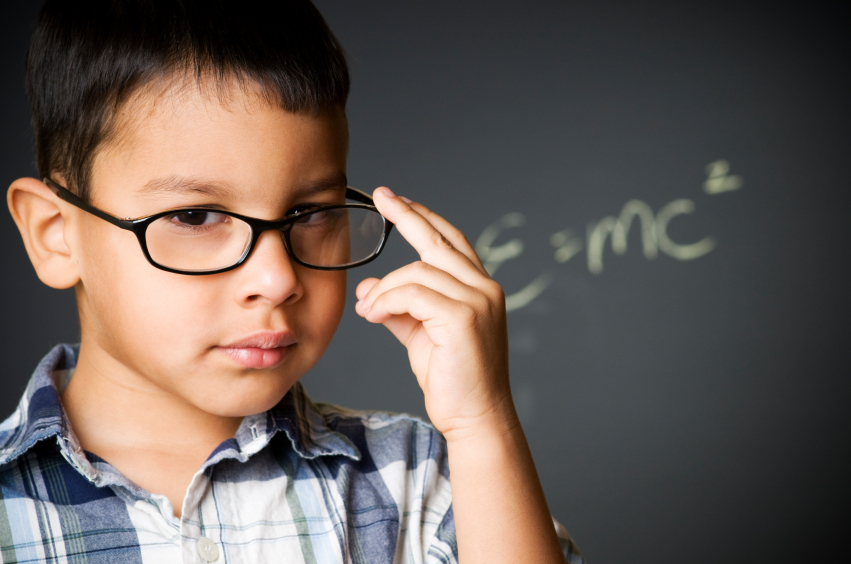 